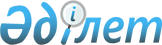 О внесении дополнения в приказ Министра юстиции Республики Казахстан от 4 сентября 2006 года № 240 "Об утверждении формы справки-обоснования к нормативному правовому акту"
					
			Утративший силу
			
			
		
					Приказ Министра юстиции Республики Казахстан от 28 сентября 2015 года № 518. Зарегистрирован в Министерстве юстиции Республики Казахстан 28 сентября 2015 года № 12117. Утратил силу приказом Министра юстиции Республики Казахстан от 21 октября 2016 года № 912

      Сноска. Утратил силу приказом Министра юстиции РК от 21.10.2016 № 912.      В соответствии с пунктом 9 Правил государственной регистрации нормативных правовых актов, утвержденных Постановлением Правительства Республики Казахстан от 17 августа 2006 года № 778, ПРИКАЗЫВАЮ:



      1. Внести в приказ Министра юстиции Республики Казахстан от 4 сентября 2006 года № 240 «Об утверждении формы справки-обоснования к нормативному правовому акту» (зарегистрированный в Реестре государственной регистрации нормативных правовых актов 6 сентября 2006 года за № 4376), следующее дополнение:



      форму справки-обоснования к нормативному правовому акту, утвержденную указанным приказом дополнить графой 8-1 следующего содержания:

      «                                                                   ».



      2. Департаменту регистрации нормативных правовых актов настоящий приказ довести до сведения территориальных органов юстиции, центральных и местных государственных органов.



      3. Настоящий приказ вводится в действие со дня государственной регистрации.      Министр                                    Б. Имашев
					© 2012. РГП на ПХВ «Институт законодательства и правовой информации Республики Казахстан» Министерства юстиции Республики Казахстан
				8-1.Информация о результатах проведения анализа регуляторного воздействия (при наличии)